UJIAN AKHIR SEKOLAH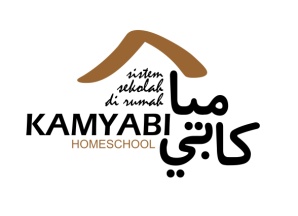 SEMESTER 2 TAHUN 2013/2014Pelajaran	: Bahasa Indonesia Waktu	: 90 MenitKelas		: III (tiga)PETUNJUK1. Sebelum mengerjakan baca Surat Al Fatihah, shalawat kepada Nabi SAW, dan Berdoa2. Baca Soal dengan tenang dan teliti3. Kerjakan Ujian sesuai waktu yang ditentukan dengan jujur
Bacalah dengan teliti !
Hilangnya Sebuah HutanDua tahun yang lalu, penduduk Desa Mekar dapat menikmati udara yang segar dan suara binatang hutan setiap hari. Mereka sangat mencintai kampung halaman dan hutan di sekitarnya.Tapi sekarang kehidupan di Desa Mekar telah berubah. Ratusan orang dari perusahaan besar berdatangan. Mereka datang dengan membawa gergaji mesin dan traktor. Pohon-pohon tinggi mulai ditebangi. Mereka telah merobohkan hampir semua pohon di hutan itu.Traktor bekerja dengan sangat cepat mengangkat gelondongan-gelondongan kayu ke atas truk. Kayu-kayu itu diangkat ke perusahaan pengergajian. Hanya dalam tempo beberapa bulan hutan itu telah gundul.Burung-burung, kupu-kupu dan binatang-binatang lain telah pindah ke bukit lain. Penduduk tidak lagi mendengarkan merdunya suara binatang malam. Pohon-pohon baru tidak dapat tumbuh. Tanah-tanah subur hanyat terbawa air hujan ke sungai. Bukit hijau di sekitar Desa Mekar berubah menjadi sebuah bukit yang gersang dan tandus.Jawablah pertanyaan di bawah ini dengan kalimat yang lengkap!Apa yang dimiliki Desa Mekar?Bagaimana keadaan penduduk kampung itu ketika hutan masih ada?Mengapa keadaan Desa Mekar berubah?Kemana kayu-kayu gelondongan itu diangkat?Bagaimana keadan Desa Mekar sekarang?Silanglah salah satu huruf a, b, c atau d yang merupakan jawaban yang paling tepat!Penullisan huruf besar yang salah berikut ini adalah….Drs. moh. Yamin 	c. Ir. Soekarno Mr. radjiman	d. Jendral SudirmanSaya turut berduka cita atas musibah yang telah menimpa keluargamu. Kalimat disamping menyatakan….Permohonan maaf	c. kepuasanKeharuan	d. KeyakinanBaris ketiga dan keempat pada pantun dimanakan…….Bait 	c. IsiSampiran	d. KeyakinanPaman baru saja dating ….. JakartaDari 	b. Ke	c. Pada	d. Dengan“Ali berjanji  tidak akan dating terlambat lagi, Bu”. Kalimat diatas menyatakan …..a. Kegelisahan 		c. Penyesalan	b. Ketakutan. 		d. PenindasanPenulisan huruf capital yamg benar terdapat pada kalimat…..Taman Mini terletak di Kota Jakarta	taman mini terletak di kota Jakarta	Taman Mini terletak di Kota jakarta	taman mini terletak di kota jakarta	peristiwa itu terjadi pada malam hari.Kata depan pada, dalam kalimat di atas menunjukan keterangan…..alat	b. tempat	c. waktu	d. cara“Kami dating di desa nenek tadi pagi”Sinonim kata dating adalah …..Pergi	b. Pulang	c. Tiba	d. KembaliPantun terdiri dari ….2 baris 	b. 3 baris	c. 4 baris	d. 5 barisPara petani mengembangkan usaha pertanian dengan cara tumpang sari .Mengembagkan kata dasarnya adalah….Ngembang	b. kembang	c. Mengembang	d. KembangkanJawablah pertanyaan-pertanyaan berikut dengan jelas dan lengkap!
11. Berikanlah 3 saran mengenai peristiwa pada gambar berikut!
Jawab : 
a. ……………………………………………………………………………………............
b. …………………………………………………………………………………………….
c. …………………………………………………………………………………………….
12. Berikan pendapatmu tentang gambar berikut dengan 3 kalimat.
Jawab : 
a. …………………………………………………………………………….
b. ……………………………………………………………………………..
c. ……………………………………………………………………………..
13. Berikan saran tentang gambar berikut dengan 3 kalimat.
Jawab : 
a. ……………………………………………………………………………..
b. ……………………………………………………………………………..
c. ……………………………………………………………………………..
14. Kepalanya terasa sakit dan batu-batuk
Setelah diperiksa dokter dia diberi obat
Kemarin dia kehujanan di jalan
Urutan kalimat-kalimat di atas yang benar ialah
a. …………………………………………………………………………………………..
b. …………………………………………………………………………………………..
c. …………………………………………………………………………………………..
15. Iwan dan Ari berlari sekencang-kencangnya. Tetapi kelinci yang dikejar-kejar itu
tidak juga tertangkap. Akhirnya mereka kelelahan dan berhenti di bawah pohon.
Dalam cerita di atas terdapat tiga pelaku, yaitu
a. …………………………………………………………..
b. …………………………………………………………..
c. …………………………………………………………..


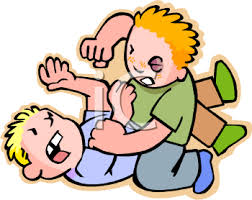 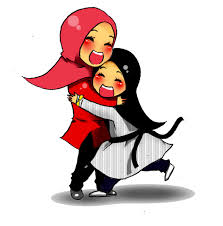 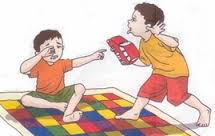 